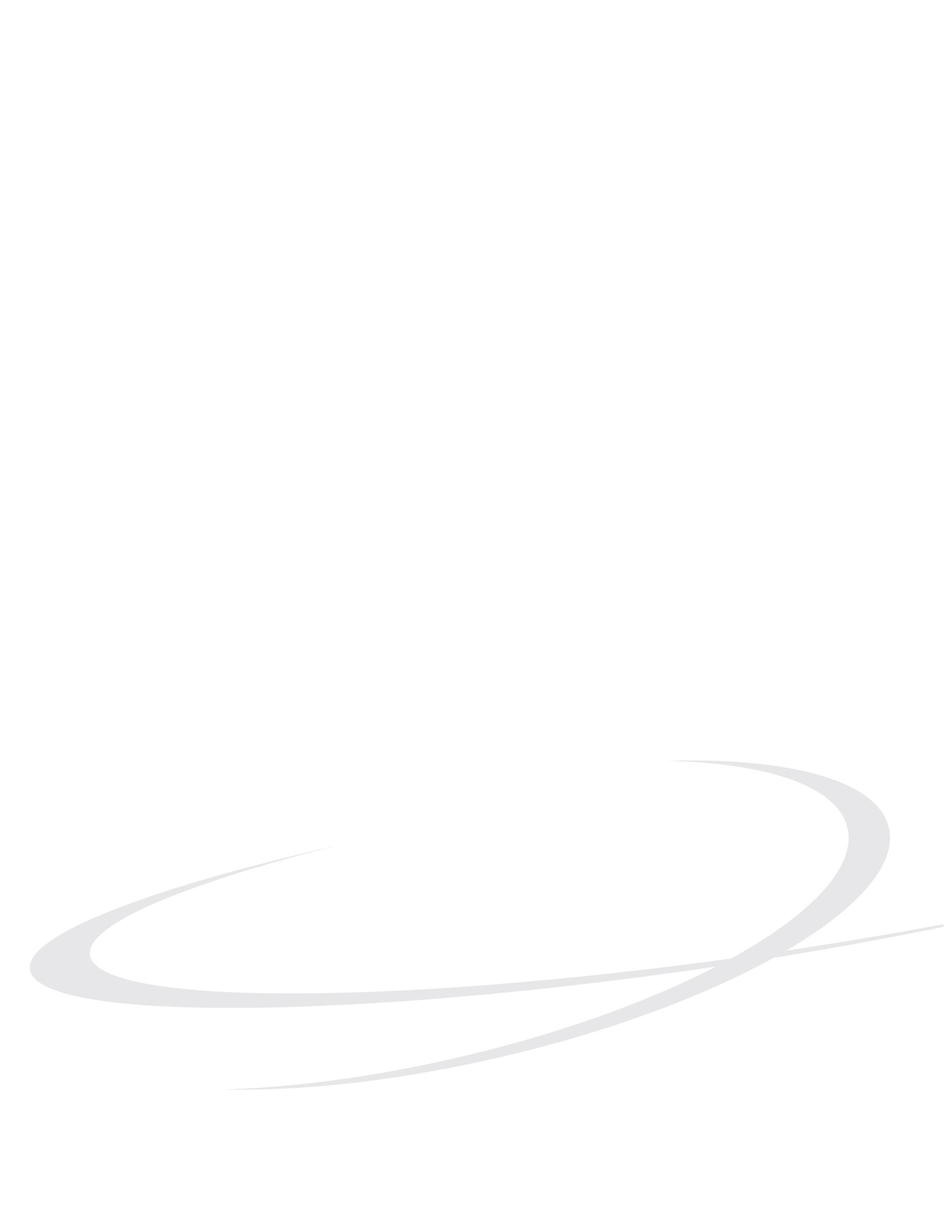 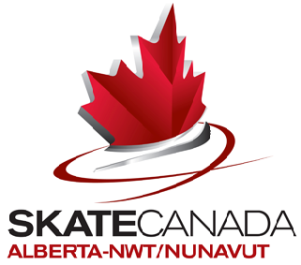 Application to Host2019 STARSkate & Adult Championships  Deadline Date: January 22, 2018CONTACT:780-415-0465events@skateabnwtnun.caAPPLICATION TO HOSTSection Hosted EventsEach season Skate Canada: Alberta-NWT/Nunavut (the Section) will plan, organize, and host the following competitions:Sectional ChampionshipsMountain Regional Synchronized Skating ChampionshipsSTARSkate & Adult ChampionshipsThese events are considered to be the premier events for CompetitiveSkate, SynchroSkate, STARSkate and AdultSkate within the Section. The locations of Section hosted competitions are determined by a bid process. Bids are submitted by potential host clubs to the Section Competition Sub-Committee who recommends the location to the Board for final approval.  Important Items to Note:The Section retains all decision-making and financial responsibility for the eventsThe Host Club must provide a Local Organizing Committee that will be responsible for securing the volunteers required to prepare and execute the eventThe Host Club is provided a hosting grant of $5000 in exchange for securing the facility and ensuring the full complement of volunteers is met. The club will be permitted to participate in additional fundraising opportunities (ex. raffle table, 50/50, etc.)Officials Stand (Refer to page 5 for diagram)In submitting a bid for a Section hosted event, the applicant club is confirming there is sufficient space to accommodate the following dimensions for the officials stand for each rink:a 40 foot long platform close to board height platform is to be 4 to 5 feet deep with 4 to 5 – 8’ long by 18’ deep tables glass must be removed in front of the panel for the Judges Stand and at ice entry and exit the facility must meet the electrical requirements for the officials stand: 3 separate electrical circuits are required A direct line/connection for internet that can be accessed by both rink surfaces is requiredVolunteer Recruitment ResponsibilitiesIt is the host club’s responsibility to recruit volunteers for the event. In recognition of the volunteer support for the event, the Section provides a $5000 hosting grant to the host club. Further details would be provided from the Section office, once the host club is in the process of being confirmed. The host club must provide a Leadership Team which consists of the following positions:Sectionals Leadership Team ChairProperties Team LeaderVolunteer Team LeaderOperations Team LeaderHospitality Team LeaderMedals & Ceremonies Team LeaderThe Leadership Team requires 5-15 volunteers to lead the volunteer team. To effectively execute the event onsite, an additional 100 volunteers will be required to fill volunteer positions throughout the event.       Competition Bid Application Form2019 STARSkate & Adult Championships                      Please complete the form electronicallyAs per the proposed 2018-2019 Competition Calendar, the 2019 Skate Canada: Alberta-NWT/Nunavut STARSkate & Adult Championships will be held, March 22-24, 2019. Host Organization Information:Skate Canada Club/Skating School or Organization Name:      Contact person:                                                    Role in Club/Skating School:                                                             Contact address:      Telephone:                                                                  Email:      Proposed alternate date of competition if not able to host on the recommended date of March 22-24, 2019:      Has the Club secured the ice for the preferred competition date?      		List the major competitions or events hosted by applicant club(s) in the previous three years:a)      b)      c)      Host City InformationProposed host city:      List any major activities or events scheduled to take place in the partner city or venue during the same time period as the 2019 Skate Canada: Alberta-NWT/Nunavut STARSkate & Adult Championships:      List community and volunteer resources proposed to help host and promote the 2019 Skate Canada: Alberta-NWT/Nunavut STARSkate & Adult Championships:      Venue InformationRequirement: A minimum of two ice surfaces must be available in the same facility to host STARSkate & Adult Championships. Item Description	Ice Surface # 1			Ice Surface # 2Officials Stand DiagramName of venueAddress of venue:Contact name, telephone number and email address of facility representative?Facility rental cost per hour or daily rental rate as applicable Cost of ice per hour or daily rental rate as applicable Size/dimensions of each ice surfaceAre there 2-3 separate 15 amp circuits near each rink side?Is there a current judging stand that can be used for this competition?Seating capacity for each rinkCan rink boards be covered with black wrap Number of Board/function rooms available in facility?  Any lockable storage areas and size?Can outside food/beverages be brought into the arena?Square footage available for registration and vendors?Is there dedicated hard wire lines with a minimum of 5Mb upload that could be dropped close to the judge’s stands?Are there two 4x8 risers (6” inches off ground) that could be used in one or both of the arenas?